Assessment on the Background Guide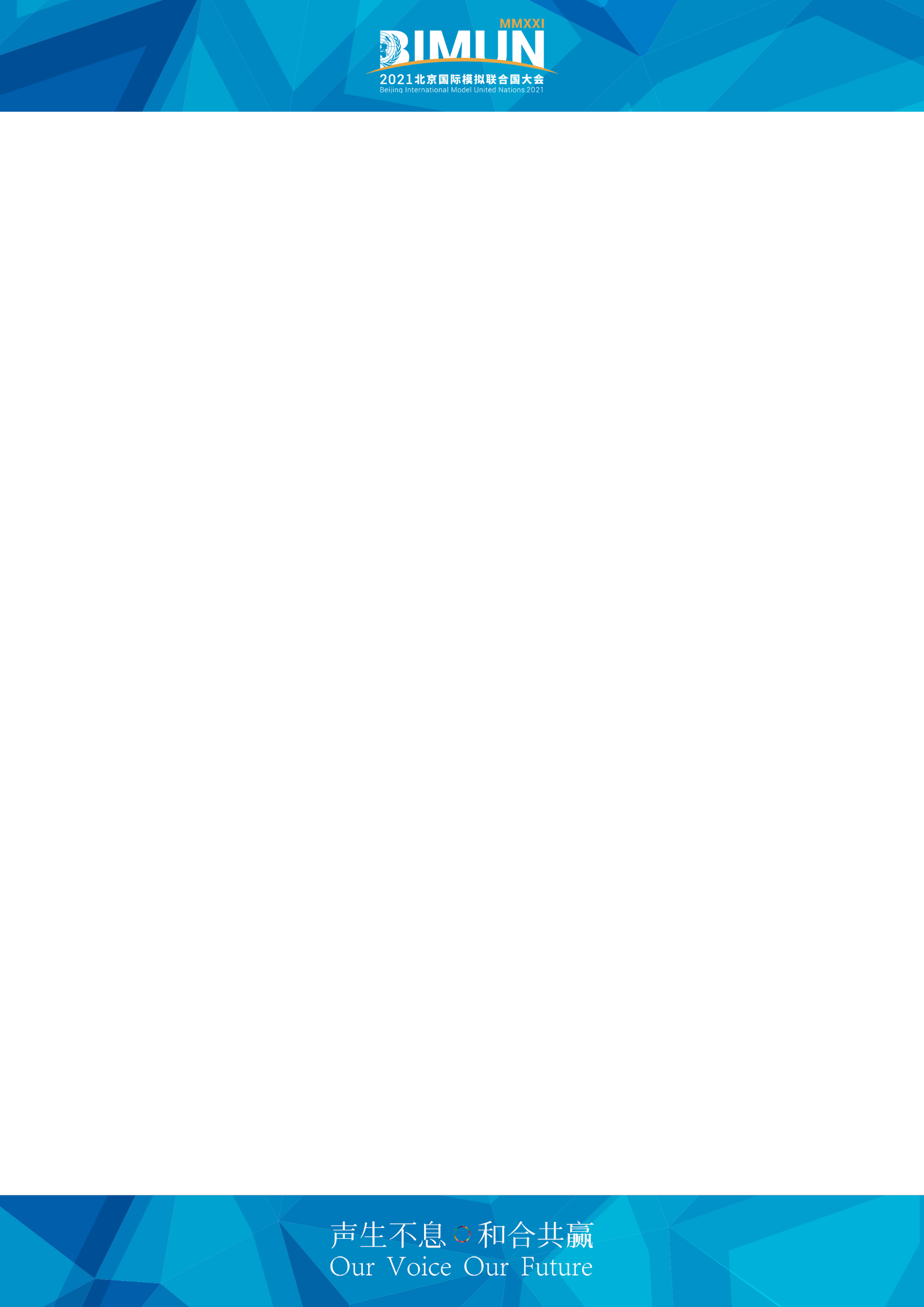 (United Nations Ocean Conference)Instructions: Please complete the following assessment alone based on your reading and understanding of the Background Guide. The result of the assessment will be part of the reference for your position assignment. Please NOTE that plagiarism, inappropriate citation, and other academic misconducts are strictly prohibited in BIMUN. Each paper will go through a thorough plagiarism check, and your paper will be invalid if the originality rate is below 80%. Those who violate the rule would receive severe punishments up to the rescinding of delegate or school delegation qualifications. For the sake of fairness consideration, please DO NOT include your institution name in any document, nor personally contact Directors. Please contact the Directors via e-mail or other public means if you have any questions or concerns. The Secretariat requires that all private communication and exchange of gifts or souvenirs between Directors and conference participants are forbidden.Part I Multiple ChoiceDirection: In this part, you are required to choose at least two choices for the following questions. You cannot get full marks unless you mark all the correct answers.  Which statements are TRUE in describing past actions about ocean farming?The Trends in National Aquaculture Legislation partly mitigates the frictions over the distribution of marine resources.The Bangladesh government has taken actions to ensure rational fishing activities with the help of community groups and local authorities.Two of the six expert workshops set by the ASEM Aquaculture Platform are closely related to this ocean conference.Indonesia, USA, and India have taken high values of marine economy.Which following statements are TRUE about restorative farming patterns? IMTA method was exclusively adopted in China, particularly in Sanggou Bay.IMTA is a method of cultivating multiple species in the same unit, emphasizing the sustainable development of the ecosystem.The regenerating system contains various aquaculture species, including seaweed, scallops, mussels, and oysters, all of which play a role in protecting the ecosystem.Non-profit organizations can greatly contribute to the promotion of restorative farming patterns.Which ones are the leading countries in producing seaweed goods? ChinaFranceMalaysiaKazakhstanWhich following statements are NOT TRUE about the “Scanty Aquaculture Products”? The current disease management is insufficient to effectively control marine viral diseases, which leads to a decline in the quantity and quality of aquaculture products.The current ocean farming field is minimal due to great technological challenges and limited innovative plans.  In dealing with ocean hazards, scientists have already cultivated aquaculture species that can withstand strong wind; however, how to pinpoint the scope of a storm remains difficult.Integrating essential tasks of aquatic husbandries into one operating system still has a long way to go due to technical difficulties. Please select the problems that could appear in ocean farming: The unregulated use of chemicals may pollute the ocean environment.Irrational use of fish cages may suffocate the reef, which is often seen in areas where the IMTA method is adopted.The water of enclosed facilities contains parasites, bacteria, and many other potential viruses, making aquaculture species more vulnerable.Approved by many studies and research, ocean farming is an eco-friendly approach that barely has any problems.Which following statements are NOT TRUE about the investment to research and assistance tools of the seaweed industry? The development of core techniques and farming experiences can be acquired by collaborating with private sectors. Private sectors are critical forces in terms of financial funding and academic research.Currently, there is only one fully-developed knowledge-sharing platform accessible for all countries.Involving multiple stakeholders in the investment and academic research can have a better chance of success than a sole participant.Part II Short-Answer QuestionsDirection: In this part, you are going to answer the questions within the given number of words. All the questions concern the general idea or details of the Background Guide. What are the major concerns in expanding the seaweed industry? (within 30 words)What's the ideal model of an integrated seaweed industrial chain? (within 30 words)What are the advantages of small island developing states and their challenges regarding ocean farming? (within 30 words)Based on your understanding of the Background Guide, how would you define “ocean farming”? (within 60 words)Part III Essay WritingDirection: In this part, you are going to choose ONE of the following topics and write an essay with no more than 500 words. Your essay is scored based on the originality, language, structure, and content. Please use the Chicago Style of citation if needed.Topic A: Choose one of the issues from “Problems to be Solved / Present Challenges” in either topic and select a position/country in the following: the United States, Indonesia, Poland, or South Africa. In your essay, you should include:The reason why you select this problem or why it interests you most;A brief case study, including an introduction to the problem and current mechanisms for addressing it, under the topic regarding the country you have chosen;Potential solutions and your thoughts on the problem.Topic B:Answer Question 7 in the “Question to Consider” section. Question 7: For landlocked countries, is it necessary to develop the seaweed industry and ocean farming? If the answer is positive, why and how can they achieve that? If the answer is negative, why?In your essay, you should include:A detailed analysis that backs up your answer, which may include but not limited to reasons from the following perspectives: politics; economics; environment;A specific example of a landlocked country.-THE END-*If you have finished the assessment, please change the file name into “UN Ocean Conference-Your Name” (e.g. UN Ocean Conference-Li Lei), and send it to UNOC@bimun.org.cn before 21:59 GMT+8, March 28th, 2021. Please submit this file in doc or docx format. This e-mail address shall only be used for academic purposes. If you have other questions, please contact our members of the Department of Liaison.ANSWER SHEET (UN Ocean Conference)ANSWER SHEET (UN Ocean Conference)ANSWER SHEET (UN Ocean Conference)ANSWER SHEET (UN Ocean Conference)Name in Chinese (if any):Name in Chinese (if any):Name in Pinyin/English:Name in Pinyin/English:Part I Multiple ChoicePart I Multiple ChoicePart I Multiple ChoicePart I Multiple Choice1.2.2.3.4.5.5.6.Part II Short-answer questionsPart II Short-answer questionsPart II Short-answer questionsPart II Short-answer questions1.1.1.1.2.2.2.2.3.3.3.3.4.4.4.4.Part III EssayPart III EssayPart III EssayPart III EssayEssay Question Number:Essay Question Number:Essay Question Answer: Word Count:    Essay Question Answer: Word Count:    Essay Question Answer: Word Count:    Essay Question Answer: Word Count:    Bibliography:Bibliography:Bibliography:Bibliography:Thank you so much for completing the assessment. We appreciate your cooperation. Please write down THREE choices of countries/roles that you would like to represent. Please note that this chart does not act as a guarantee.Thank you so much for completing the assessment. We appreciate your cooperation. Please write down THREE choices of countries/roles that you would like to represent. Please note that this chart does not act as a guarantee.Thank you so much for completing the assessment. We appreciate your cooperation. Please write down THREE choices of countries/roles that you would like to represent. Please note that this chart does not act as a guarantee.Thank you so much for completing the assessment. We appreciate your cooperation. Please write down THREE choices of countries/roles that you would like to represent. Please note that this chart does not act as a guarantee.